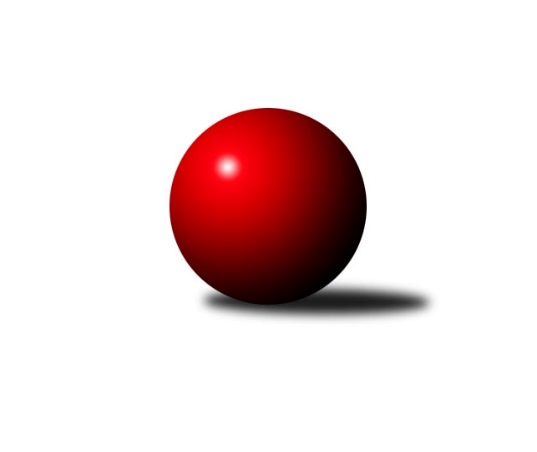 Č.3Ročník 2010/2011	15.8.2024 3.KLM A 2010/2011Statistika 3. kolaTabulka družstev:		družstvo	záp	výh	rem	proh	skore	sety	průměr	body	plné	dorážka	chyby	1.	KK Karlovy Vary	3	3	0	0	20.0 : 4.0 	(44.5 : 27.5)	3275	6	2155	1121	16.7	2.	SKK Podbořany	3	3	0	0	20.0 : 4.0 	(40.5 : 31.5)	3223	6	2139	1084	19	3.	Kuželky Ji.Hazlov B	3	2	0	1	13.0 : 11.0 	(38.0 : 34.0)	3210	4	2144	1066	30.3	4.	SKK Rokycany B	3	2	0	1	12.0 : 12.0 	(35.0 : 37.0)	3162	4	2104	1058	26.3	5.	TJ Slovan Karlovy Vary	3	1	1	1	14.0 : 10.0 	(40.0 : 32.0)	3201	3	2136	1065	28.3	6.	KK Konstruktiva Praha  B	3	1	1	1	11.0 : 13.0 	(35.5 : 36.5)	3241	3	2154	1088	23	7.	TJ Kovohutě Příbram	3	0	2	1	11.0 : 13.0 	(35.5 : 36.5)	3122	2	2094	1028	27.7	8.	TJ Jiskra Hazlov A	3	1	0	2	11.0 : 13.0 	(31.5 : 40.5)	3089	2	2076	1013	36.3	9.	KK Slavoj Praha B	3	1	0	2	9.0 : 15.0 	(37.0 : 35.0)	3190	2	2154	1035	27.3	10.	TJ Jiskra Šabina	3	1	0	2	7.0 : 17.0 	(31.5 : 40.5)	3143	2	2129	1014	28.3	11.	TJ VTŽ Chomutov	3	0	1	2	9.0 : 15.0 	(36.0 : 36.0)	3126	1	2085	1041	33	12.	TJ Dobřany	3	0	1	2	7.0 : 17.0 	(27.0 : 45.0)	3192	1	2165	1027	34.3Tabulka doma:		družstvo	záp	výh	rem	proh	skore	sety	průměr	body	maximum	minimum	1.	KK Karlovy Vary	2	2	0	0	15.0 : 1.0 	(34.0 : 14.0)	3358	4	3364	3351	2.	KK Konstruktiva Praha  B	2	1	1	0	10.0 : 6.0 	(27.5 : 20.5)	3245	3	3294	3196	3.	SKK Podbořany	1	1	0	0	8.0 : 0.0 	(17.5 : 6.5)	3357	2	3357	3357	4.	TJ Slovan Karlovy Vary	1	1	0	0	7.0 : 1.0 	(16.0 : 8.0)	3377	2	3377	3377	5.	Kuželky Ji.Hazlov B	1	1	0	0	7.0 : 1.0 	(15.0 : 9.0)	3313	2	3313	3313	6.	TJ Jiskra Šabina	1	1	0	0	6.0 : 2.0 	(15.0 : 9.0)	3134	2	3134	3134	7.	TJ Jiskra Hazlov A	2	1	0	1	9.0 : 7.0 	(22.5 : 25.5)	3189	2	3295	3083	8.	SKK Rokycany B	2	1	0	1	7.0 : 9.0 	(23.5 : 24.5)	3212	2	3218	3205	9.	TJ Dobřany	1	0	1	0	4.0 : 4.0 	(11.5 : 12.5)	3143	1	3143	3143	10.	TJ Kovohutě Příbram	2	0	1	1	7.0 : 9.0 	(23.0 : 25.0)	3051	1	3132	2970	11.	KK Slavoj Praha B	1	0	0	1	3.0 : 5.0 	(13.5 : 10.5)	3170	0	3170	3170	12.	TJ VTŽ Chomutov	2	0	0	2	5.0 : 11.0 	(24.5 : 23.5)	3053	0	3088	3018Tabulka venku:		družstvo	záp	výh	rem	proh	skore	sety	průměr	body	maximum	minimum	1.	SKK Podbořany	2	2	0	0	12.0 : 4.0 	(23.0 : 25.0)	3156	4	3252	3060	2.	SKK Rokycany B	1	1	0	0	5.0 : 3.0 	(11.5 : 12.5)	3112	2	3112	3112	3.	KK Karlovy Vary	1	1	0	0	5.0 : 3.0 	(10.5 : 13.5)	3193	2	3193	3193	4.	KK Slavoj Praha B	2	1	0	1	6.0 : 10.0 	(23.5 : 24.5)	3200	2	3243	3156	5.	Kuželky Ji.Hazlov B	2	1	0	1	6.0 : 10.0 	(23.0 : 25.0)	3191	2	3238	3144	6.	TJ Kovohutě Příbram	1	0	1	0	4.0 : 4.0 	(12.5 : 11.5)	3192	1	3192	3192	7.	TJ VTŽ Chomutov	1	0	1	0	4.0 : 4.0 	(11.5 : 12.5)	3198	1	3198	3198	8.	TJ Slovan Karlovy Vary	2	0	1	1	7.0 : 9.0 	(24.0 : 24.0)	3113	1	3195	3031	9.	TJ Jiskra Hazlov A	1	0	0	1	2.0 : 6.0 	(9.0 : 15.0)	2989	0	2989	2989	10.	KK Konstruktiva Praha  B	1	0	0	1	1.0 : 7.0 	(8.0 : 16.0)	3237	0	3237	3237	11.	TJ Dobřany	2	0	0	2	3.0 : 13.0 	(15.5 : 32.5)	3217	0	3231	3203	12.	TJ Jiskra Šabina	2	0	0	2	1.0 : 15.0 	(16.5 : 31.5)	3148	0	3174	3121Tabulka podzimní části:		družstvo	záp	výh	rem	proh	skore	sety	průměr	body	doma	venku	1.	KK Karlovy Vary	3	3	0	0	20.0 : 4.0 	(44.5 : 27.5)	3275	6 	2 	0 	0 	1 	0 	0	2.	SKK Podbořany	3	3	0	0	20.0 : 4.0 	(40.5 : 31.5)	3223	6 	1 	0 	0 	2 	0 	0	3.	Kuželky Ji.Hazlov B	3	2	0	1	13.0 : 11.0 	(38.0 : 34.0)	3210	4 	1 	0 	0 	1 	0 	1	4.	SKK Rokycany B	3	2	0	1	12.0 : 12.0 	(35.0 : 37.0)	3162	4 	1 	0 	1 	1 	0 	0	5.	TJ Slovan Karlovy Vary	3	1	1	1	14.0 : 10.0 	(40.0 : 32.0)	3201	3 	1 	0 	0 	0 	1 	1	6.	KK Konstruktiva Praha  B	3	1	1	1	11.0 : 13.0 	(35.5 : 36.5)	3241	3 	1 	1 	0 	0 	0 	1	7.	TJ Kovohutě Příbram	3	0	2	1	11.0 : 13.0 	(35.5 : 36.5)	3122	2 	0 	1 	1 	0 	1 	0	8.	TJ Jiskra Hazlov A	3	1	0	2	11.0 : 13.0 	(31.5 : 40.5)	3089	2 	1 	0 	1 	0 	0 	1	9.	KK Slavoj Praha B	3	1	0	2	9.0 : 15.0 	(37.0 : 35.0)	3190	2 	0 	0 	1 	1 	0 	1	10.	TJ Jiskra Šabina	3	1	0	2	7.0 : 17.0 	(31.5 : 40.5)	3143	2 	1 	0 	0 	0 	0 	2	11.	TJ VTŽ Chomutov	3	0	1	2	9.0 : 15.0 	(36.0 : 36.0)	3126	1 	0 	0 	2 	0 	1 	0	12.	TJ Dobřany	3	0	1	2	7.0 : 17.0 	(27.0 : 45.0)	3192	1 	0 	1 	0 	0 	0 	2Tabulka jarní části:		družstvo	záp	výh	rem	proh	skore	sety	průměr	body	doma	venku	1.	Kuželky Ji.Hazlov B	0	0	0	0	0.0 : 0.0 	(0.0 : 0.0)	0	0 	0 	0 	0 	0 	0 	0 	2.	TJ Jiskra Hazlov A	0	0	0	0	0.0 : 0.0 	(0.0 : 0.0)	0	0 	0 	0 	0 	0 	0 	0 	3.	TJ Jiskra Šabina	0	0	0	0	0.0 : 0.0 	(0.0 : 0.0)	0	0 	0 	0 	0 	0 	0 	0 	4.	KK Slavoj Praha B	0	0	0	0	0.0 : 0.0 	(0.0 : 0.0)	0	0 	0 	0 	0 	0 	0 	0 	5.	SKK Podbořany	0	0	0	0	0.0 : 0.0 	(0.0 : 0.0)	0	0 	0 	0 	0 	0 	0 	0 	6.	KK Konstruktiva Praha  B	0	0	0	0	0.0 : 0.0 	(0.0 : 0.0)	0	0 	0 	0 	0 	0 	0 	0 	7.	SKK Rokycany B	0	0	0	0	0.0 : 0.0 	(0.0 : 0.0)	0	0 	0 	0 	0 	0 	0 	0 	8.	TJ Dobřany	0	0	0	0	0.0 : 0.0 	(0.0 : 0.0)	0	0 	0 	0 	0 	0 	0 	0 	9.	TJ VTŽ Chomutov	0	0	0	0	0.0 : 0.0 	(0.0 : 0.0)	0	0 	0 	0 	0 	0 	0 	0 	10.	TJ Kovohutě Příbram	0	0	0	0	0.0 : 0.0 	(0.0 : 0.0)	0	0 	0 	0 	0 	0 	0 	0 	11.	KK Karlovy Vary	0	0	0	0	0.0 : 0.0 	(0.0 : 0.0)	0	0 	0 	0 	0 	0 	0 	0 	12.	TJ Slovan Karlovy Vary	0	0	0	0	0.0 : 0.0 	(0.0 : 0.0)	0	0 	0 	0 	0 	0 	0 	0 Zisk bodů pro družstvo:		jméno hráče	družstvo	body	zápasy	v %	dílčí body	sety	v %	1.	Lukáš Jarosch 	SKK Podbořany  	3	/	3	(100%)	9	/	12	(75%)	2.	Josef Ženíšek 	KK Karlovy Vary 	3	/	3	(100%)	8.5	/	12	(71%)	3.	Václav Pop 	SKK Podbořany  	3	/	3	(100%)	8	/	12	(67%)	4.	Ladislav ml. Urban 	KK Karlovy Vary 	3	/	3	(100%)	8	/	12	(67%)	5.	Josef Pauch 	SKK Rokycany B 	3	/	3	(100%)	8	/	12	(67%)	6.	Petr Richtárech 	SKK Podbořany  	3	/	3	(100%)	7	/	12	(58%)	7.	Lubomír Martinek 	KK Karlovy Vary 	3	/	3	(100%)	6	/	12	(50%)	8.	Roman Folta 	TJ VTŽ Chomutov 	2	/	2	(100%)	8	/	8	(100%)	9.	Jaroslav Roj 	TJ Kovohutě Příbram  	2	/	2	(100%)	6	/	8	(75%)	10.	Jaroslav Pichl 	KK Slavoj Praha B 	2	/	2	(100%)	5.5	/	8	(69%)	11.	Ladislav st. Urban 	KK Karlovy Vary 	2	/	2	(100%)	5	/	8	(63%)	12.	Vladimír Šána 	SKK Podbořany  	2	/	2	(100%)	5	/	8	(63%)	13.	Jaroslav Bulant 	TJ Jiskra Hazlov A 	2	/	2	(100%)	5	/	8	(63%)	14.	Pavel Repčík 	Kuželky Ji.Hazlov B 	2	/	3	(67%)	9	/	12	(75%)	15.	Pavel Wohlmuth 	KK Konstruktiva Praha  B 	2	/	3	(67%)	9	/	12	(75%)	16.	Tomáš Pavlík 	TJ Slovan Karlovy Vary 	2	/	3	(67%)	8.5	/	12	(71%)	17.	Jan Weigert 	TJ Kovohutě Příbram  	2	/	3	(67%)	8	/	12	(67%)	18.	Jaroslav Solín 	TJ Jiskra Hazlov A 	2	/	3	(67%)	8	/	12	(67%)	19.	Michael Wittwar 	Kuželky Ji.Hazlov B 	2	/	3	(67%)	8	/	12	(67%)	20.	Jan Vank 	KK Karlovy Vary 	2	/	3	(67%)	8	/	12	(67%)	21.	Pavel Řehánek 	KK Slavoj Praha B 	2	/	3	(67%)	8	/	12	(67%)	22.	Petr Fara 	SKK Rokycany B 	2	/	3	(67%)	8	/	12	(67%)	23.	Miroslav Handšuh 	TJ Slovan Karlovy Vary 	2	/	3	(67%)	7.5	/	12	(63%)	24.	Ota Maršát st.	TJ Jiskra Hazlov A 	2	/	3	(67%)	7	/	12	(58%)	25.	Jan Koubský 	TJ Dobřany 	2	/	3	(67%)	7	/	12	(58%)	26.	Stanislav st. Březina 	KK Slavoj Praha B 	2	/	3	(67%)	7	/	12	(58%)	27.	Václav Hlaváč st.	TJ Slovan Karlovy Vary 	2	/	3	(67%)	7	/	12	(58%)	28.	Petr Haken 	Kuželky Ji.Hazlov B 	2	/	3	(67%)	6.5	/	12	(54%)	29.	Oldřich Hendl 	TJ Kovohutě Příbram  	2	/	3	(67%)	6.5	/	12	(54%)	30.	Jiří Hojsák 	TJ Slovan Karlovy Vary 	2	/	3	(67%)	6	/	12	(50%)	31.	Stanislav Novák 	Kuželky Ji.Hazlov B 	2	/	3	(67%)	6	/	12	(50%)	32.	Ondřej Šárovec 	KK Konstruktiva Praha  B 	2	/	3	(67%)	6	/	12	(50%)	33.	Pavel Benčík 	TJ Jiskra Hazlov A 	2	/	3	(67%)	4.5	/	12	(38%)	34.	Jaroslav Lefner 	SKK Podbořany  	1	/	1	(100%)	3.5	/	4	(88%)	35.	Zdeněk Lukáš 	TJ Kovohutě Příbram  	1	/	1	(100%)	3	/	4	(75%)	36.	Jaroslav Wagner 	SKK Podbořany  	1	/	1	(100%)	2	/	4	(50%)	37.	Tomáš Ćíž 	TJ Kovohutě Příbram  	1	/	1	(100%)	2	/	4	(50%)	38.	Stanislav st. Šmíd st.	TJ VTŽ Chomutov 	1	/	1	(100%)	2	/	4	(50%)	39.	Pavel Kučera 	TJ Jiskra Šabina  	1	/	1	(100%)	2	/	4	(50%)	40.	Jan Barchánek 	KK Konstruktiva Praha  B 	1	/	2	(50%)	6	/	8	(75%)	41.	Pavel Boháč 	KK Karlovy Vary 	1	/	2	(50%)	6	/	8	(75%)	42.	Zdeněk Černý 	TJ VTŽ Chomutov 	1	/	2	(50%)	5	/	8	(63%)	43.	Martin Provazník 	TJ Dobřany 	1	/	2	(50%)	4	/	8	(50%)	44.	Martin Maršálek 	SKK Rokycany B 	1	/	2	(50%)	4	/	8	(50%)	45.	Robert st. Suchomel st.	TJ VTŽ Chomutov 	1	/	2	(50%)	4	/	8	(50%)	46.	Petr Kříž 	TJ Kovohutě Příbram  	1	/	2	(50%)	3.5	/	8	(44%)	47.	Antonín Doubrava 	KK Konstruktiva Praha  B 	1	/	2	(50%)	3.5	/	8	(44%)	48.	Jiří Kodalík 	TJ Dobřany 	1	/	2	(50%)	2.5	/	8	(31%)	49.	Jaroslav Nový 	TJ Jiskra Šabina  	1	/	2	(50%)	2	/	8	(25%)	50.	Pavel Kohlíček 	KK Konstruktiva Praha  B 	1	/	2	(50%)	2	/	8	(25%)	51.	Jaroslav Otto 	TJ Dobřany 	1	/	2	(50%)	2	/	8	(25%)	52.	Evžen Valtr 	KK Slavoj Praha B 	1	/	3	(33%)	8	/	12	(67%)	53.	Jiří Beneš 	TJ Jiskra Šabina  	1	/	3	(33%)	7	/	12	(58%)	54.	Miroslav Bubla 	TJ Jiskra Šabina  	1	/	3	(33%)	7	/	12	(58%)	55.	František Průša 	TJ Slovan Karlovy Vary 	1	/	3	(33%)	6	/	12	(50%)	56.	Petr Beneš 	TJ Jiskra Šabina  	1	/	3	(33%)	6	/	12	(50%)	57.	Vladimír Veselý st.	Kuželky Ji.Hazlov B 	1	/	3	(33%)	5.5	/	12	(46%)	58.	Josef ml. Fišer ml.	TJ Dobřany 	1	/	3	(33%)	5.5	/	12	(46%)	59.	Petr Jedlička 	TJ Jiskra Hazlov A 	1	/	3	(33%)	5	/	12	(42%)	60.	Rudolf Hofmann 	SKK Podbořany  	1	/	3	(33%)	5	/	12	(42%)	61.	Jaroslav ml. Pleticha ml.	KK Konstruktiva Praha  B 	1	/	3	(33%)	5	/	12	(42%)	62.	Pavel Staša 	TJ Slovan Karlovy Vary 	1	/	3	(33%)	5	/	12	(42%)	63.	Libor Bureš 	SKK Rokycany B 	1	/	3	(33%)	4.5	/	12	(38%)	64.	Štěpán Šreiber 	SKK Rokycany B 	1	/	3	(33%)	4	/	12	(33%)	65.	Luboš Havel 	TJ VTŽ Chomutov 	1	/	3	(33%)	4	/	12	(33%)	66.	Jan Králík 	KK Konstruktiva Praha  B 	1	/	3	(33%)	4	/	12	(33%)	67.	Milan Vrabec 	TJ Dobřany 	1	/	3	(33%)	3	/	12	(25%)	68.	Stanislav ml. Šmíd ml.	TJ VTŽ Chomutov 	0	/	1	(0%)	2	/	4	(50%)	69.	Luboš Řezáč 	TJ Kovohutě Příbram  	0	/	1	(0%)	1.5	/	4	(38%)	70.	Václav Pinc 	TJ Kovohutě Příbram  	0	/	1	(0%)	1	/	4	(25%)	71.	Josef st. Fišer 	TJ Dobřany 	0	/	1	(0%)	1	/	4	(25%)	72.	Jan Ambra 	SKK Podbořany  	0	/	1	(0%)	1	/	4	(25%)	73.	Stanislav Novák 	TJ VTŽ Chomutov 	0	/	1	(0%)	1	/	4	(25%)	74.	Ladislav Moulis 	SKK Rokycany B 	0	/	1	(0%)	1	/	4	(25%)	75.	Václav Veselý  	TJ Jiskra Hazlov A 	0	/	1	(0%)	0.5	/	4	(13%)	76.	Pavel Sloup 	TJ Dobřany 	0	/	1	(0%)	0	/	4	(0%)	77.	Jakub Pytlík 	KK Slavoj Praha B 	0	/	2	(0%)	3.5	/	8	(44%)	78.	Petr Čolák 	KK Karlovy Vary 	0	/	2	(0%)	3	/	8	(38%)	79.	Bohumil Maněna 	TJ Jiskra Šabina  	0	/	2	(0%)	2	/	8	(25%)	80.	Miroslav Bubeník 	KK Slavoj Praha B 	0	/	2	(0%)	1	/	8	(13%)	81.	Bedřich Varmuža 	SKK Rokycany B 	0	/	3	(0%)	5.5	/	12	(46%)	82.	Arnošt Filo 	TJ VTŽ Chomutov 	0	/	3	(0%)	5	/	12	(42%)	83.	Jiří Kačírek 	TJ Jiskra Šabina  	0	/	3	(0%)	4.5	/	12	(38%)	84.	Petr Pravlovský 	KK Slavoj Praha B 	0	/	3	(0%)	4	/	12	(33%)	85.	David Hošek 	TJ Kovohutě Příbram  	0	/	3	(0%)	3	/	12	(25%)	86.	Petr Hájek 	Kuželky Ji.Hazlov B 	0	/	3	(0%)	3	/	12	(25%)	87.	František st. Mazák st.	TJ Jiskra Hazlov A 	0	/	3	(0%)	1.5	/	12	(13%)Průměry na kuželnách:		kuželna	průměr	plné	dorážka	chyby	výkon na hráče	1.	Karlovy Vary, 1-4	3284	2171	1112	23.0	(547.4)	2.	Podbořany, 1-4	3250	2160	1090	25.0	(541.8)	3.	SKK Rokycany, 1-4	3217	2143	1074	23.0	(536.3)	4.	Hazlov, 1-4	3215	2166	1049	32.5	(535.9)	5.	KK Konstruktiva Praha, 1-6	3213	2143	1070	26.7	(535.6)	6.	CB Dobřany, 1-4	3167	2141	1026	32.0	(527.9)	7.	TJ Fezko Strakonice, 1-4	3072	2069	1002	26.5	(512.0)	8.	Golf Chomutov, 1-4	3069	2075	994	33.3	(511.6)	9.	Kraslice, 1-4	3061	2060	1001	27.0	(510.3)Nejlepší výkony na kuželnách:Karlovy Vary, 1-4TJ Slovan Karlovy Vary	3377	2. kolo	Josef Ženíšek 	KK Karlovy Vary	605	3. koloKK Karlovy Vary	3364	3. kolo	Pavel Staša 	TJ Slovan Karlovy Vary	581	2. koloKK Karlovy Vary	3351	1. kolo	Jan Vank 	KK Karlovy Vary	578	3. koloKK Konstruktiva Praha  B	3237	2. kolo	Jiří Hojsák 	TJ Slovan Karlovy Vary	574	2. koloTJ Dobřany	3203	3. kolo	Josef Ženíšek 	KK Karlovy Vary	571	1. koloTJ Jiskra Šabina 	3174	1. kolo	Jan Vank 	KK Karlovy Vary	569	1. kolo		. kolo	Lubomír Martinek 	KK Karlovy Vary	566	1. kolo		. kolo	Ladislav ml. Urban 	KK Karlovy Vary	565	3. kolo		. kolo	Ladislav ml. Urban 	KK Karlovy Vary	560	1. kolo		. kolo	Miroslav Handšuh 	TJ Slovan Karlovy Vary	560	2. koloPodbořany, 1-4SKK Podbořany 	3357	2. kolo	Rudolf Hofmann 	SKK Podbořany 	597	2. koloKuželky Ji.Hazlov B	3144	2. kolo	Petr Richtárech 	SKK Podbořany 	581	2. kolo		. kolo	Václav Pop 	SKK Podbořany 	555	2. kolo		. kolo	Vladimír Šána 	SKK Podbořany 	547	2. kolo		. kolo	Lukáš Jarosch 	SKK Podbořany 	544	2. kolo		. kolo	Petr Haken 	Kuželky Ji.Hazlov B	538	2. kolo		. kolo	Pavel Repčík 	Kuželky Ji.Hazlov B	536	2. kolo		. kolo	Jaroslav Lefner 	SKK Podbořany 	533	2. kolo		. kolo	Petr Hájek 	Kuželky Ji.Hazlov B	523	2. kolo		. kolo	Vladimír Veselý st.	Kuželky Ji.Hazlov B	522	2. koloSKK Rokycany, 1-4SKK Podbořany 	3252	3. kolo	Lukáš Jarosch 	SKK Podbořany 	578	3. koloSKK Rokycany B	3218	3. kolo	Vladimír Šána 	SKK Podbořany 	574	3. koloSKK Rokycany B	3205	1. kolo	Josef Pauch 	SKK Rokycany B	572	1. koloTJ Slovan Karlovy Vary	3195	1. kolo	Tomáš Pavlík 	TJ Slovan Karlovy Vary	561	1. kolo		. kolo	Martin Maršálek 	SKK Rokycany B	556	3. kolo		. kolo	Josef Pauch 	SKK Rokycany B	556	3. kolo		. kolo	Petr Fara 	SKK Rokycany B	553	1. kolo		. kolo	Václav Pop 	SKK Podbořany 	552	3. kolo		. kolo	Štěpán Šreiber 	SKK Rokycany B	544	1. kolo		. kolo	Bedřich Varmuža 	SKK Rokycany B	541	3. koloHazlov, 1-4Kuželky Ji.Hazlov B	3313	3. kolo	Petr Jedlička 	TJ Jiskra Hazlov A	587	3. koloTJ Jiskra Hazlov A	3295	3. kolo	Michael Wittwar 	Kuželky Ji.Hazlov B	571	3. koloKK Slavoj Praha B	3243	3. kolo	Ota Maršát st.	TJ Jiskra Hazlov A	568	3. koloKuželky Ji.Hazlov B	3238	1. kolo	Jaroslav Bulant 	TJ Jiskra Hazlov A	567	3. koloTJ Jiskra Šabina 	3121	3. kolo	Jaroslav Nový 	TJ Jiskra Šabina 	562	3. koloTJ Jiskra Hazlov A	3083	1. kolo	Pavel Řehánek 	KK Slavoj Praha B	559	3. kolo		. kolo	Stanislav st. Březina 	KK Slavoj Praha B	556	3. kolo		. kolo	Stanislav Novák 	Kuželky Ji.Hazlov B	555	1. kolo		. kolo	Vladimír Veselý st.	Kuželky Ji.Hazlov B	555	3. kolo		. kolo	Jaroslav Solín 	TJ Jiskra Hazlov A	555	1. koloKK Konstruktiva Praha, 1-6KK Konstruktiva Praha  B	3294	1. kolo	Martin Provazník 	TJ Dobřany	595	1. koloTJ Dobřany	3231	1. kolo	Pavel Wohlmuth 	KK Konstruktiva Praha  B	571	1. koloTJ VTŽ Chomutov	3198	3. kolo	Jan Barchánek 	KK Konstruktiva Praha  B	569	1. koloKK Konstruktiva Praha  B	3196	3. kolo	Ondřej Šárovec 	KK Konstruktiva Praha  B	565	1. koloKK Karlovy Vary	3193	2. kolo	Pavel Řehánek 	KK Slavoj Praha B	558	2. koloKK Slavoj Praha B	3170	2. kolo	Ladislav ml. Urban 	KK Karlovy Vary	557	2. kolo		. kolo	Stanislav st. Šmíd st.	TJ VTŽ Chomutov	556	3. kolo		. kolo	Pavel Kohlíček 	KK Konstruktiva Praha  B	556	1. kolo		. kolo	Pavel Wohlmuth 	KK Konstruktiva Praha  B	550	3. kolo		. kolo	Luboš Havel 	TJ VTŽ Chomutov	545	3. koloCB Dobřany, 1-4TJ Kovohutě Příbram 	3192	2. kolo	Oldřich Hendl 	TJ Kovohutě Příbram 	576	2. koloTJ Dobřany	3143	2. kolo	Petr Kříž 	TJ Kovohutě Příbram 	547	2. kolo		. kolo	Milan Vrabec 	TJ Dobřany	543	2. kolo		. kolo	Josef ml. Fišer ml.	TJ Dobřany	540	2. kolo		. kolo	Luboš Řezáč 	TJ Kovohutě Příbram 	529	2. kolo		. kolo	Jiří Kodalík 	TJ Dobřany	528	2. kolo		. kolo	Jan Koubský 	TJ Dobřany	522	2. kolo		. kolo	Jan Weigert 	TJ Kovohutě Příbram 	520	2. kolo		. kolo	Jaroslav Otto 	TJ Dobřany	517	2. kolo		. kolo	David Hošek 	TJ Kovohutě Příbram 	512	2. koloTJ Fezko Strakonice, 1-4KK Slavoj Praha B	3156	1. kolo	Václav Hlaváč st.	TJ Slovan Karlovy Vary	555	3. koloTJ Kovohutě Příbram 	3132	1. kolo	Pavel Řehánek 	KK Slavoj Praha B	553	1. koloTJ Slovan Karlovy Vary	3031	3. kolo	Jaroslav Roj 	TJ Kovohutě Příbram 	550	1. koloTJ Kovohutě Příbram 	2970	3. kolo	Stanislav st. Březina 	KK Slavoj Praha B	547	1. kolo		. kolo	Jaroslav Pichl 	KK Slavoj Praha B	533	1. kolo		. kolo	Jan Weigert 	TJ Kovohutě Příbram 	532	1. kolo		. kolo	Oldřich Hendl 	TJ Kovohutě Příbram 	527	1. kolo		. kolo	Evžen Valtr 	KK Slavoj Praha B	522	1. kolo		. kolo	Zdeněk Lukáš 	TJ Kovohutě Příbram 	521	1. kolo		. kolo	Jan Weigert 	TJ Kovohutě Příbram 	520	3. koloGolf Chomutov, 1-4SKK Rokycany B	3112	2. kolo	Roman Folta 	TJ VTŽ Chomutov	566	1. koloTJ VTŽ Chomutov	3088	2. kolo	Lukáš Jarosch 	SKK Podbořany 	549	1. koloSKK Podbořany 	3060	1. kolo	Luboš Havel 	TJ VTŽ Chomutov	545	2. koloTJ VTŽ Chomutov	3018	1. kolo	Jaroslav Wagner 	SKK Podbořany 	537	1. kolo		. kolo	Josef Pauch 	SKK Rokycany B	533	2. kolo		. kolo	Štěpán Šreiber 	SKK Rokycany B	533	2. kolo		. kolo	Petr Fara 	SKK Rokycany B	522	2. kolo		. kolo	Libor Bureš 	SKK Rokycany B	520	2. kolo		. kolo	Arnošt Filo 	TJ VTŽ Chomutov	520	2. kolo		. kolo	Robert st. Suchomel st.	TJ VTŽ Chomutov	519	2. koloKraslice, 1-4TJ Jiskra Šabina 	3134	2. kolo	Jiří Beneš 	TJ Jiskra Šabina 	548	2. koloTJ Jiskra Hazlov A	2989	2. kolo	Miroslav Bubla 	TJ Jiskra Šabina 	546	2. kolo		. kolo	Ota Maršát st.	TJ Jiskra Hazlov A	534	2. kolo		. kolo	Bohumil Maněna 	TJ Jiskra Šabina 	522	2. kolo		. kolo	Petr Beneš 	TJ Jiskra Šabina 	522	2. kolo		. kolo	Petr Jedlička 	TJ Jiskra Hazlov A	511	2. kolo		. kolo	Pavel Kučera 	TJ Jiskra Šabina 	502	2. kolo		. kolo	Pavel Benčík 	TJ Jiskra Hazlov A	502	2. kolo		. kolo	Jaroslav Solín 	TJ Jiskra Hazlov A	498	2. kolo		. kolo	Jiří Kačírek 	TJ Jiskra Šabina 	494	2. koloČetnost výsledků:	8.0 : 0.0	2x	7.0 : 1.0	4x	6.0 : 2.0	2x	5.0 : 3.0	1x	4.0 : 4.0	3x	3.0 : 5.0	3x	2.0 : 6.0	3x